2018级计算机网络技术专业教学计划适用对象：2018级专业名称：计算机网络技术专业专业代码：590102招生对象：普高、职高毕业生学制学历：三年制全日制大专人才培养目标本专业面向各类企事业单位、政府机关以及IT行业生产、建设、管理、服务一线，拥护党的基本路线，德、智、体、美等方面全面发展的，胜任计算机网络管理员、中小型企业网建设与运维工程师、大型企业网的规划设计与实现工程师、电信网络运维工程师、系统集成工程师、网络设备厂商测试与技术支持工程师网站管理员、网络安全员、网络产品营销和技术服务等岗位的高端技能型人才。二、职业面向1.就业面向。在IT行业、互联网行业、移动通讯行业、创意产业、数字娱乐产业、新媒体等新兴行业。2.职业发展。可以从事的工作包括网络管理员、云计算工程师、大数据工程师、视觉设计师、前端开发工程师、网站新媒体设计师、界面UI设计师、交互设计师、手机美术师、手机UI设计师、手机交互设计师、UE设计师、用户研究人员、技术文档专业专员等。三、人才培养规格（一）知识目标1.公共基础知识：掌握应用文写作的基本技巧与方法；掌握一定的英语词汇量，掌握英语听、说、读、写、译的基本技巧方法；掌握计算机应用的基本知识、Word、Excel、PPT等Office辅助应用。2.计算机网络专业基础知识: 掌握计算机网络所涉及的软、硬件知识，具备局域网和中小型园区网络的规划、设计能力；网络设备的安装、操作、测试和维护能力；网络管理信息系统的操作能力。3.核心知识:本专业以培养学生的实际能力为目标，构建以能力为本的教学体系。熟练的掌握各种cisco、华为、H3C和锐捷路由交互技术，熟练掌握各种服务器的配置如：windows server和linux；掌握云计算技术的原则；掌握OpenStack、SDN等相关前沿知识；同时，掌握数据库（SQL Server、mySql）等知识；熟练的掌握Axure等交互原型软件应用；熟练的掌握Web设计，熟悉W3C页面标准,掌握HTML，DIV+CSS等web 2.0技术、Ajax、Javascript和框架搭建；了解html5和Android等技术。3.实践知识:掌握大中小型局域网的组建与维护能力；熟练掌握静态网站的创建与管理；熟练的掌握商业项目目的；熟练掌握Photoshop、Dreamweaver、Firworks等设计软件和网页制作流程；了解DIV+CSS样式制作规范；熟练掌握静态网站的创建与管理，包括设计与开发；熟练的掌握商业项目的运营；掌握交互产品开发、设计与运营；撰写网站SEO诊断报告。（二）能力目标1.具有进行数据库开发和应用的能力；具有较强的网站建设与网站美工的能力；具有较强的网络的组建、管理和维护的能力；具有一定的系统监控、优化和集成的能力；具有进行网络产品销售的能力；具有一定的网络营销能力；具有良好的沟通表达能力；具有技术资料的收集、整理、分析处理能力；具有办公软件的熟练使用能力。2.方法能力要求:具有较好的对新的交互式设计技能与知识的学习能力。具有较好的解决网络故障和交互式设计问题的方法能力、制定工作计划的能力。具有查找计算机网络专业的资料、文献等取得信息的能力。具有较好的交互式设计逻辑性、合理性的科学思维方法能力。优秀的沟通能力，有良好的跨团队协作能力。3.社会能力要求:具有良好的思想品德、法制观念和职业道德，具有吃苦耐劳的能力；具有爱岗敬业、诚信、务实、豁达、勤奋、谦虚好学和与人合作的团队能力；具有较强的现场管理和组织能力，能较好地处理公共关系；具有人际交流能力，能有效地进行人际沟通；具有健康的体魄、美好的心灵和良好的心理素质，形成良好的行为习惯、健全的人格和健康的个性；具有较强的劳动组织能力、集体意识和社会责任心。（三）素质目标1.思想政治素质:热爱祖国，拥护党的基本路线；具备坚定的爱国主义精神和社会主义公德；有法制观念，正确运用法律知识维护合法权益；具有良好的职业道德、吃苦耐劳的精神。2.职业素质:热爱本职工作，具有爱岗敬业、勇于开拓创新的精神；具有强烈的事业心、责任感；具有较高的交互设计专业知识、全面的职业素质；具有较强的沟通、协作、组织管理能力和良好的团队协作精神。3.人文素质:具有一定的阅读方法、理解、分析能力；具有一定的社交礼仪、审美能力；具有较高的人文综合素养。4.身心素质:具有健康的体魄，掌握体育运动的技能，养成科学锻炼身体的良好习惯，达到体育合格的标准；具有健康的心理素质，一定的自我心理调节、承受能力。四、毕业标准学生必须同时具备以下条件，方可毕业：1.学生必须修完教学进程表所规定的课程，成绩合格；2.学生必须获得选修学分8学分；3.学生必须获得与本专业相关的计算机软件水平考试网络管理员证书或网络工程师、Adobe认证证书、全国计算机技术与软件专业技术资格证书、等职业资格证书之一。五、课程体系（一）课程体系结构课程体系由综合素质必修课程、职业基础课程、职业能力课程、职业能力拓展课程和综合素质选修课程构成。课程总学时2736学时，其中综合素质课程     学时、职业基础课程856学时、职业能力课程916学时、职业能力拓展课程96学时。理论教学1038学时，实践教学1698学时，实践教学与理论教学学时之比为1∶1.3。（二）专业核心课程描述1. Windows服务配置与管理课程描述2．网络设备配置与管理课程描述3. Linux服务器配置与管理课程描述3. 虚拟化应用技术课程描述4. VPN与防火墙技术课程描述（三）专业综合实训描述 1．服务器安装与调试综合实训描述2．Linux配置与管理综合实训描述3．VPN与防火墙技术实训描述4．中小企业组网实训描述3.集中实践课程教学统计表六、教学进程（见附表）见附表一。七、实施建议（一）教学资源配置1. 教学团队教师团队由校内教师和校外教师构成，校内教师研究生比例为百分之九十，双师型教师百分之八十。校外教师是来自于企业一线的员工。2. 教材 优先选用近三年基于工作过程，“教、学、做合一”的教育部高职高专教育规划教材，选用比例达到80%以上；根据人才培养目标要求，组织校企专家共同开发和编写符合岗位（群）需求的专业核心课程教材。3. 图书资料（1） 有满足需要的图书和报刊。纸质图书藏量生均85万册以上，其中与本专业相关的计算机网络技术、信息安全技术类、计算机应用技术类、IT类、电子类图书达25%；年购置纸质图书生均4册以上；报刊种类100种以上，其中与本专业相关的计算机网络技术、信息安全技术类、计算机应用技术类、IT类、电子类报刊达到15%。（2）有种类齐全、数量充足、内容广泛的专业技术资料和国家、行业颁布的相关标准供教学使用。（3）学院有种类齐全、内容丰富、使用便捷、更新及时的数字化图书馆。（二）教学方法与手段本专业以对接交互式设计产业为切入点，树立系统培养的理念，与慧科公司合作，采用“校企合作、订单培养、产学结合”的人才培养模式，全面构建“人才共育、过程共管、责任共担、成果共享”的校企合作长效机制；根据职业教育特点和规律，结合课程内容特点和教学目标，以学生为中心，根据学生特点，灵活采用基于工作过程的现场教学、案例教学、项目导向教学、探究式教学、任务驱动教学等教学方法；教学方法和手段符合“教、学、做合一”的原则，提倡“理实一体化”教学；充分利用网络学习资源和现代教育技术，创新教学手段与方法。如图所示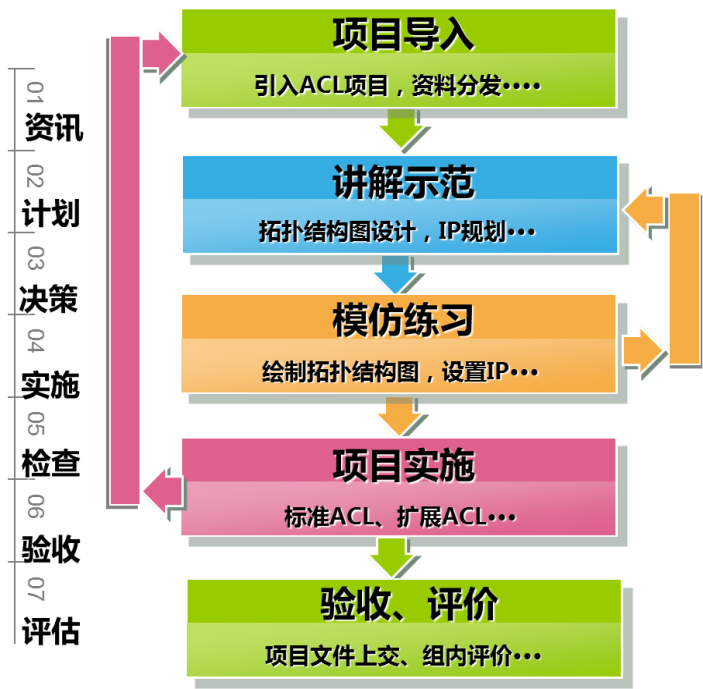 图 1 教学方法（三）考核与评价1. 考核形式多样化。以“知识+技能”的考查考试方式为主，根据考试科目和内容不同，科学确定考核形式，理论性知识和部分能力可以采用笔试形式考核；需要动手操作的实践技能考核要在实习实训基地、模拟岗位或真实岗位上进行考试。2. 考核方式灵活化。可以根据考核内容和条件，灵活采用闭卷、开卷、机试、笔试和操作等方式进行考核。3. 考核内容职业化。根据课程目标不同，重点突出职业知识、职业能力、专业能力和综合素质的考核。职业素质类课程侧重考核职业能力、职业知识和职业素质；专业核心课程和能力训练课侧重考核专业能力、专业知识和专业素质。4. 试题来源多元化。试题库应学校与企业合作完成，将职业标准纳入考试范围，实行“教、学、考、用”统一的教考模式。（四）教学组织根据教学内容、特点、要求和目的，采取集中与分组相结合、校内与校外相结合、多媒体教室与一体化教室相结合等灵活多样的教学组织形式。在课程体系上，结合企业教师和校内教师的优势。分别负责不同的教学模块，发挥各自的优势。附表一                                            教学进程安排表备注：计算机应用基础和心理健康教育课程原则上配套开设。建议机电信息学院、安全工程学院开设在第一学期，安全保障学院和现代商务学院开设在第二学期。体育（3）为限定选修课，选项有足球、篮球、羽毛球、健美操、瑜伽、素质拓展等，机电信息学院、现代商务学院开设在第三学期，安全工程学院、安全保障学院开设在第四学期。建议安全教育课作为选修课开设，选修课程一般安排在第二、三、四、五学期开设（具体执行见学院选修课管理办法）。公共基础课程原则上不能随意改动，如确需改动，需经开课部门同意后，报教务处审批！湖南省专业技能抽查所涉专业，其核心课程的开设应与其专业技能抽查标准相衔接。课程名称课程名称课程名称Windows服务配置与管理Windows服务配置与管理课程代码学分学分6学时96开课学期2教学目标知识
目标（1）掌握Windows平台下网络服务器的架设与配置；（2）掌握Windows服务器的DNS,DHCP,IIS,WEB,FTP的使用；（3）掌握域名服务器的使用；（4）了解Windows服务器的安全设置；（5）熟悉Windows服务器的运用方法。（1）掌握Windows平台下网络服务器的架设与配置；（2）掌握Windows服务器的DNS,DHCP,IIS,WEB,FTP的使用；（3）掌握域名服务器的使用；（4）了解Windows服务器的安全设置；（5）熟悉Windows服务器的运用方法。（1）掌握Windows平台下网络服务器的架设与配置；（2）掌握Windows服务器的DNS,DHCP,IIS,WEB,FTP的使用；（3）掌握域名服务器的使用；（4）了解Windows服务器的安全设置；（5）熟悉Windows服务器的运用方法。（1）掌握Windows平台下网络服务器的架设与配置；（2）掌握Windows服务器的DNS,DHCP,IIS,WEB,FTP的使用；（3）掌握域名服务器的使用；（4）了解Windows服务器的安全设置；（5）熟悉Windows服务器的运用方法。（1）掌握Windows平台下网络服务器的架设与配置；（2）掌握Windows服务器的DNS,DHCP,IIS,WEB,FTP的使用；（3）掌握域名服务器的使用；（4）了解Windows服务器的安全设置；（5）熟悉Windows服务器的运用方法。教学目标能力
目标（1）具有部署Windows服务器的能力；（2）具有管理和调试服务器的能力；（3）具有设计服务器安全规则的能力；（4）具有Windows服务器构架的思想。（1）具有部署Windows服务器的能力；（2）具有管理和调试服务器的能力；（3）具有设计服务器安全规则的能力；（4）具有Windows服务器构架的思想。（1）具有部署Windows服务器的能力；（2）具有管理和调试服务器的能力；（3）具有设计服务器安全规则的能力；（4）具有Windows服务器构架的思想。（1）具有部署Windows服务器的能力；（2）具有管理和调试服务器的能力；（3）具有设计服务器安全规则的能力；（4）具有Windows服务器构架的思想。（1）具有部署Windows服务器的能力；（2）具有管理和调试服务器的能力；（3）具有设计服务器安全规则的能力；（4）具有Windows服务器构架的思想。教学目标素质
目标（1）具备良好的自我表现、与人沟通的能力；（2）树立团队协作精神；（3）具备分析问题、解决问题的能力；（4）树立勇于创新、敬业乐业的工作作风；（5）树立质量意识；（6）具有诚实、守信、坚韧不拔的性格；（7）具备自主、开放的学习能力。（1）具备良好的自我表现、与人沟通的能力；（2）树立团队协作精神；（3）具备分析问题、解决问题的能力；（4）树立勇于创新、敬业乐业的工作作风；（5）树立质量意识；（6）具有诚实、守信、坚韧不拔的性格；（7）具备自主、开放的学习能力。（1）具备良好的自我表现、与人沟通的能力；（2）树立团队协作精神；（3）具备分析问题、解决问题的能力；（4）树立勇于创新、敬业乐业的工作作风；（5）树立质量意识；（6）具有诚实、守信、坚韧不拔的性格；（7）具备自主、开放的学习能力。（1）具备良好的自我表现、与人沟通的能力；（2）树立团队协作精神；（3）具备分析问题、解决问题的能力；（4）树立勇于创新、敬业乐业的工作作风；（5）树立质量意识；（6）具有诚实、守信、坚韧不拔的性格；（7）具备自主、开放的学习能力。（1）具备良好的自我表现、与人沟通的能力；（2）树立团队协作精神；（3）具备分析问题、解决问题的能力；（4）树立勇于创新、敬业乐业的工作作风；（5）树立质量意识；（6）具有诚实、守信、坚韧不拔的性格；（7）具备自主、开放的学习能力。教学内容按照需求在安装系统时进行分区设置，并成功安装系统；按照要求正确设置桌面、控制面板、文件夹选项、网络连接等管理参数；按照要求正确创建本地用户账户、本地组，合理分配本地用户和组的权限；正确设置文件和文件夹的权限，创建、使用和管理共享文件夹；合理使用卷影副本、文件加密、文件压缩功能完成特定文件加密域压缩；磁盘分区、驱动器错误检查、碎片整理、磁盘清理，进行磁盘备份与还原操作；管理磁盘配额，建立和维护按指定要求的动态磁盘卷; 活动目录安装，主域控制器配置，辅助域控制器配置，域、组织单元规划，域策略配置;DNS服务;DHCP服务；IIS服务，用户访问控制策略设置；FTP服务安装。按照需求在安装系统时进行分区设置，并成功安装系统；按照要求正确设置桌面、控制面板、文件夹选项、网络连接等管理参数；按照要求正确创建本地用户账户、本地组，合理分配本地用户和组的权限；正确设置文件和文件夹的权限，创建、使用和管理共享文件夹；合理使用卷影副本、文件加密、文件压缩功能完成特定文件加密域压缩；磁盘分区、驱动器错误检查、碎片整理、磁盘清理，进行磁盘备份与还原操作；管理磁盘配额，建立和维护按指定要求的动态磁盘卷; 活动目录安装，主域控制器配置，辅助域控制器配置，域、组织单元规划，域策略配置;DNS服务;DHCP服务；IIS服务，用户访问控制策略设置；FTP服务安装。按照需求在安装系统时进行分区设置，并成功安装系统；按照要求正确设置桌面、控制面板、文件夹选项、网络连接等管理参数；按照要求正确创建本地用户账户、本地组，合理分配本地用户和组的权限；正确设置文件和文件夹的权限，创建、使用和管理共享文件夹；合理使用卷影副本、文件加密、文件压缩功能完成特定文件加密域压缩；磁盘分区、驱动器错误检查、碎片整理、磁盘清理，进行磁盘备份与还原操作；管理磁盘配额，建立和维护按指定要求的动态磁盘卷; 活动目录安装，主域控制器配置，辅助域控制器配置，域、组织单元规划，域策略配置;DNS服务;DHCP服务；IIS服务，用户访问控制策略设置；FTP服务安装。按照需求在安装系统时进行分区设置，并成功安装系统；按照要求正确设置桌面、控制面板、文件夹选项、网络连接等管理参数；按照要求正确创建本地用户账户、本地组，合理分配本地用户和组的权限；正确设置文件和文件夹的权限，创建、使用和管理共享文件夹；合理使用卷影副本、文件加密、文件压缩功能完成特定文件加密域压缩；磁盘分区、驱动器错误检查、碎片整理、磁盘清理，进行磁盘备份与还原操作；管理磁盘配额，建立和维护按指定要求的动态磁盘卷; 活动目录安装，主域控制器配置，辅助域控制器配置，域、组织单元规划，域策略配置;DNS服务;DHCP服务；IIS服务，用户访问控制策略设置；FTP服务安装。按照需求在安装系统时进行分区设置，并成功安装系统；按照要求正确设置桌面、控制面板、文件夹选项、网络连接等管理参数；按照要求正确创建本地用户账户、本地组，合理分配本地用户和组的权限；正确设置文件和文件夹的权限，创建、使用和管理共享文件夹；合理使用卷影副本、文件加密、文件压缩功能完成特定文件加密域压缩；磁盘分区、驱动器错误检查、碎片整理、磁盘清理，进行磁盘备份与还原操作；管理磁盘配额，建立和维护按指定要求的动态磁盘卷; 活动目录安装，主域控制器配置，辅助域控制器配置，域、组织单元规划，域策略配置;DNS服务;DHCP服务；IIS服务，用户访问控制策略设置；FTP服务安装。按照需求在安装系统时进行分区设置，并成功安装系统；按照要求正确设置桌面、控制面板、文件夹选项、网络连接等管理参数；按照要求正确创建本地用户账户、本地组，合理分配本地用户和组的权限；正确设置文件和文件夹的权限，创建、使用和管理共享文件夹；合理使用卷影副本、文件加密、文件压缩功能完成特定文件加密域压缩；磁盘分区、驱动器错误检查、碎片整理、磁盘清理，进行磁盘备份与还原操作；管理磁盘配额，建立和维护按指定要求的动态磁盘卷; 活动目录安装，主域控制器配置，辅助域控制器配置，域、组织单元规划，域策略配置;DNS服务;DHCP服务；IIS服务，用户访问控制策略设置；FTP服务安装。实训
项目服务器安装与调试（windows）实训服务器安装与调试（windows）实训服务器安装与调试（windows）实训服务器安装与调试（windows）实训服务器安装与调试（windows）实训服务器安装与调试（windows）实训教学
组织分组教学分组教学分组教学分组教学分组教学分组教学考核
评价采用形成性考核模式课堂两个规范（20%）课堂项目（20%）课程考核（60%）采用形成性考核模式课堂两个规范（20%）课堂项目（20%）课程考核（60%）采用形成性考核模式课堂两个规范（20%）课堂项目（20%）课程考核（60%）采用形成性考核模式课堂两个规范（20%）课堂项目（20%）课程考核（60%）采用形成性考核模式课堂两个规范（20%）课堂项目（20%）课程考核（60%）采用形成性考核模式课堂两个规范（20%）课堂项目（20%）课程考核（60%）课程名称课程名称课程名称网络设备配置与管理网络设备配置与管理课程代码学分学分6学时96开课学期3教学目标知识
目标（1）掌握广域网基础，路由与交换技术；（2）掌握网络工程的规划，地址划分，各种链路调测，交换技术中的VLAN、TRUNK、链路捆绑、生成树、三层交换等内容；（3）掌握常用冗备技术如VRRP、HSRP；（4）了解网络工程基本配置；（5）熟悉常用路由协议RIP以及OSPF工作原理。（1）掌握广域网基础，路由与交换技术；（2）掌握网络工程的规划，地址划分，各种链路调测，交换技术中的VLAN、TRUNK、链路捆绑、生成树、三层交换等内容；（3）掌握常用冗备技术如VRRP、HSRP；（4）了解网络工程基本配置；（5）熟悉常用路由协议RIP以及OSPF工作原理。（1）掌握广域网基础，路由与交换技术；（2）掌握网络工程的规划，地址划分，各种链路调测，交换技术中的VLAN、TRUNK、链路捆绑、生成树、三层交换等内容；（3）掌握常用冗备技术如VRRP、HSRP；（4）了解网络工程基本配置；（5）熟悉常用路由协议RIP以及OSPF工作原理。（1）掌握广域网基础，路由与交换技术；（2）掌握网络工程的规划，地址划分，各种链路调测，交换技术中的VLAN、TRUNK、链路捆绑、生成树、三层交换等内容；（3）掌握常用冗备技术如VRRP、HSRP；（4）了解网络工程基本配置；（5）熟悉常用路由协议RIP以及OSPF工作原理。（1）掌握广域网基础，路由与交换技术；（2）掌握网络工程的规划，地址划分，各种链路调测，交换技术中的VLAN、TRUNK、链路捆绑、生成树、三层交换等内容；（3）掌握常用冗备技术如VRRP、HSRP；（4）了解网络工程基本配置；（5）熟悉常用路由协议RIP以及OSPF工作原理。教学目标能力
目标（1）具有设计与组建各类网络能力；（2）具有规划中小型网络的能力；（3）具有基本的网络故障排除、信息安全维护的能力；（4）具有网络三层构建的思想。（1）具有设计与组建各类网络能力；（2）具有规划中小型网络的能力；（3）具有基本的网络故障排除、信息安全维护的能力；（4）具有网络三层构建的思想。（1）具有设计与组建各类网络能力；（2）具有规划中小型网络的能力；（3）具有基本的网络故障排除、信息安全维护的能力；（4）具有网络三层构建的思想。（1）具有设计与组建各类网络能力；（2）具有规划中小型网络的能力；（3）具有基本的网络故障排除、信息安全维护的能力；（4）具有网络三层构建的思想。（1）具有设计与组建各类网络能力；（2）具有规划中小型网络的能力；（3）具有基本的网络故障排除、信息安全维护的能力；（4）具有网络三层构建的思想。教学目标素质
目标（1）具备良好的自我表现、与人沟通的能力；（2）树立团队协作精神；（3）具备分析问题、解决问题的能力；（4）树立勇于创新、敬业乐业的工作作风；（5）树立质量意识；（6）具有诚实、守信、坚韧不拔的性格；（7）具备自主、开放的学习能力（1）具备良好的自我表现、与人沟通的能力；（2）树立团队协作精神；（3）具备分析问题、解决问题的能力；（4）树立勇于创新、敬业乐业的工作作风；（5）树立质量意识；（6）具有诚实、守信、坚韧不拔的性格；（7）具备自主、开放的学习能力（1）具备良好的自我表现、与人沟通的能力；（2）树立团队协作精神；（3）具备分析问题、解决问题的能力；（4）树立勇于创新、敬业乐业的工作作风；（5）树立质量意识；（6）具有诚实、守信、坚韧不拔的性格；（7）具备自主、开放的学习能力（1）具备良好的自我表现、与人沟通的能力；（2）树立团队协作精神；（3）具备分析问题、解决问题的能力；（4）树立勇于创新、敬业乐业的工作作风；（5）树立质量意识；（6）具有诚实、守信、坚韧不拔的性格；（7）具备自主、开放的学习能力（1）具备良好的自我表现、与人沟通的能力；（2）树立团队协作精神；（3）具备分析问题、解决问题的能力；（4）树立勇于创新、敬业乐业的工作作风；（5）树立质量意识；（6）具有诚实、守信、坚韧不拔的性格；（7）具备自主、开放的学习能力教学内容网络工程的规划，地址划分，各种链路调测，交换技术中的VLAN、TRUNK、链路捆绑、生成树、三层交换等内容，常用冗备技术如VRRP、HSRP等。常用路由协议RIP以及OSPF协议。网络工程的规划，地址划分，各种链路调测，交换技术中的VLAN、TRUNK、链路捆绑、生成树、三层交换等内容，常用冗备技术如VRRP、HSRP等。常用路由协议RIP以及OSPF协议。网络工程的规划，地址划分，各种链路调测，交换技术中的VLAN、TRUNK、链路捆绑、生成树、三层交换等内容，常用冗备技术如VRRP、HSRP等。常用路由协议RIP以及OSPF协议。网络工程的规划，地址划分，各种链路调测，交换技术中的VLAN、TRUNK、链路捆绑、生成树、三层交换等内容，常用冗备技术如VRRP、HSRP等。常用路由协议RIP以及OSPF协议。网络工程的规划，地址划分，各种链路调测，交换技术中的VLAN、TRUNK、链路捆绑、生成树、三层交换等内容，常用冗备技术如VRRP、HSRP等。常用路由协议RIP以及OSPF协议。网络工程的规划，地址划分，各种链路调测，交换技术中的VLAN、TRUNK、链路捆绑、生成树、三层交换等内容，常用冗备技术如VRRP、HSRP等。常用路由协议RIP以及OSPF协议。实训
项目云计算融合网络部署实训云计算融合网络部署实训云计算融合网络部署实训云计算融合网络部署实训云计算融合网络部署实训云计算融合网络部署实训教学
组织分组教学分组教学分组教学分组教学分组教学分组教学考核
评价采用形成性考核模式课堂两个规范（20%）课堂项目（20%）课程考核（60%）采用形成性考核模式课堂两个规范（20%）课堂项目（20%）课程考核（60%）采用形成性考核模式课堂两个规范（20%）课堂项目（20%）课程考核（60%）采用形成性考核模式课堂两个规范（20%）课堂项目（20%）课程考核（60%）采用形成性考核模式课堂两个规范（20%）课堂项目（20%）课程考核（60%）采用形成性考核模式课堂两个规范（20%）课堂项目（20%）课程考核（60%）课程名称课程名称课程名称Linux服务器配置与管理Linux服务器配置与管理课程代码学分学分6学时96开课学期3教学目标知识
目标（1）搭建FTP服务器（2）搭建DNS服务器（3）搭建http服务器（4）安全管理（1）搭建FTP服务器（2）搭建DNS服务器（3）搭建http服务器（4）安全管理（1）搭建FTP服务器（2）搭建DNS服务器（3）搭建http服务器（4）安全管理（1）搭建FTP服务器（2）搭建DNS服务器（3）搭建http服务器（4）安全管理（1）搭建FTP服务器（2）搭建DNS服务器（3）搭建http服务器（4）安全管理教学目标能力
目标（1）项目分析设计能力；（2）使用操作系统的安装，维护，维修能力；（3）服务器的配置，使用，维护能力（4）故障排除能力（1）项目分析设计能力；（2）使用操作系统的安装，维护，维修能力；（3）服务器的配置，使用，维护能力（4）故障排除能力（1）项目分析设计能力；（2）使用操作系统的安装，维护，维修能力；（3）服务器的配置，使用，维护能力（4）故障排除能力（1）项目分析设计能力；（2）使用操作系统的安装，维护，维修能力；（3）服务器的配置，使用，维护能力（4）故障排除能力（1）项目分析设计能力；（2）使用操作系统的安装，维护，维修能力；（3）服务器的配置，使用，维护能力（4）故障排除能力教学目标素质
目标（1）具备良好的自我表现、与人沟通的能力；（2）树立团队协作精神；（3）具备分析问题、解决问题的能力；（4）树立勇于创新、敬业乐业的工作作风；（5）树立质量意识；（6）具有诚实、守信、坚韧不拔的性格；（7）具备自主、开放的学习能力。（1）具备良好的自我表现、与人沟通的能力；（2）树立团队协作精神；（3）具备分析问题、解决问题的能力；（4）树立勇于创新、敬业乐业的工作作风；（5）树立质量意识；（6）具有诚实、守信、坚韧不拔的性格；（7）具备自主、开放的学习能力。（1）具备良好的自我表现、与人沟通的能力；（2）树立团队协作精神；（3）具备分析问题、解决问题的能力；（4）树立勇于创新、敬业乐业的工作作风；（5）树立质量意识；（6）具有诚实、守信、坚韧不拔的性格；（7）具备自主、开放的学习能力。（1）具备良好的自我表现、与人沟通的能力；（2）树立团队协作精神；（3）具备分析问题、解决问题的能力；（4）树立勇于创新、敬业乐业的工作作风；（5）树立质量意识；（6）具有诚实、守信、坚韧不拔的性格；（7）具备自主、开放的学习能力。（1）具备良好的自我表现、与人沟通的能力；（2）树立团队协作精神；（3）具备分析问题、解决问题的能力；（4）树立勇于创新、敬业乐业的工作作风；（5）树立质量意识；（6）具有诚实、守信、坚韧不拔的性格；（7）具备自主、开放的学习能力。教学内容（1）linux操作系统概述（2）Linux系统基本应用（3）用户管理（4）磁盘管理（1）linux操作系统概述（2）Linux系统基本应用（3）用户管理（4）磁盘管理（1）linux操作系统概述（2）Linux系统基本应用（3）用户管理（4）磁盘管理（1）linux操作系统概述（2）Linux系统基本应用（3）用户管理（4）磁盘管理（1）linux操作系统概述（2）Linux系统基本应用（3）用户管理（4）磁盘管理（1）linux操作系统概述（2）Linux系统基本应用（3）用户管理（4）磁盘管理实训
项目教学
组织分组教学分组教学分组教学分组教学分组教学分组教学考核
评价采用形成性考核模式课堂两个规范（20%）课堂项目（20%）课程考核（60%）采用形成性考核模式课堂两个规范（20%）课堂项目（20%）课程考核（60%）采用形成性考核模式课堂两个规范（20%）课堂项目（20%）课程考核（60%）采用形成性考核模式课堂两个规范（20%）课堂项目（20%）课程考核（60%）采用形成性考核模式课堂两个规范（20%）课堂项目（20%）课程考核（60%）采用形成性考核模式课堂两个规范（20%）课堂项目（20%）课程考核（60%）课程名称课程名称课程名称虚拟化应用技术虚拟化应用技术课程代码学分学分6学时96开课学期4教学目标知识
目标（1）了解服务器虚拟化技术的基本概念（2）掌握VMWARE 主机安装条件（3）了解VMWARE 体系结构（4）掌握迁移原理（1）了解服务器虚拟化技术的基本概念（2）掌握VMWARE 主机安装条件（3）了解VMWARE 体系结构（4）掌握迁移原理（1）了解服务器虚拟化技术的基本概念（2）掌握VMWARE 主机安装条件（3）了解VMWARE 体系结构（4）掌握迁移原理（1）了解服务器虚拟化技术的基本概念（2）掌握VMWARE 主机安装条件（3）了解VMWARE 体系结构（4）掌握迁移原理（1）了解服务器虚拟化技术的基本概念（2）掌握VMWARE 主机安装条件（3）了解VMWARE 体系结构（4）掌握迁移原理教学目标能力
目标（1）管理虚拟机能力（2）分布式资源调度（3）使用命令行（4）能管理OpenStack（1）管理虚拟机能力（2）分布式资源调度（3）使用命令行（4）能管理OpenStack（1）管理虚拟机能力（2）分布式资源调度（3）使用命令行（4）能管理OpenStack（1）管理虚拟机能力（2）分布式资源调度（3）使用命令行（4）能管理OpenStack（1）管理虚拟机能力（2）分布式资源调度（3）使用命令行（4）能管理OpenStack教学目标素质
目标（1）具备良好的自我表现、与人沟通的能力；（2）树立团队协作精神；（3）具备分析问题、解决问题的能力；（4）树立勇于创新、敬业乐业的工作作风；（5）树立质量意识；（6）具有诚实、守信、坚韧不拔的性格；（7）具备自主、开放的学习能力。（1）具备良好的自我表现、与人沟通的能力；（2）树立团队协作精神；（3）具备分析问题、解决问题的能力；（4）树立勇于创新、敬业乐业的工作作风；（5）树立质量意识；（6）具有诚实、守信、坚韧不拔的性格；（7）具备自主、开放的学习能力。（1）具备良好的自我表现、与人沟通的能力；（2）树立团队协作精神；（3）具备分析问题、解决问题的能力；（4）树立勇于创新、敬业乐业的工作作风；（5）树立质量意识；（6）具有诚实、守信、坚韧不拔的性格；（7）具备自主、开放的学习能力。（1）具备良好的自我表现、与人沟通的能力；（2）树立团队协作精神；（3）具备分析问题、解决问题的能力；（4）树立勇于创新、敬业乐业的工作作风；（5）树立质量意识；（6）具有诚实、守信、坚韧不拔的性格；（7）具备自主、开放的学习能力。（1）具备良好的自我表现、与人沟通的能力；（2）树立团队协作精神；（3）具备分析问题、解决问题的能力；（4）树立勇于创新、敬业乐业的工作作风；（5）树立质量意识；（6）具有诚实、守信、坚韧不拔的性格；（7）具备自主、开放的学习能力。教学内容（1）管理虚拟机能力（2）分布式资源调度（3）使用命令行（4）能管理OpenStack（1）管理虚拟机能力（2）分布式资源调度（3）使用命令行（4）能管理OpenStack（1）管理虚拟机能力（2）分布式资源调度（3）使用命令行（4）能管理OpenStack（1）管理虚拟机能力（2）分布式资源调度（3）使用命令行（4）能管理OpenStack（1）管理虚拟机能力（2）分布式资源调度（3）使用命令行（4）能管理OpenStack（1）管理虚拟机能力（2）分布式资源调度（3）使用命令行（4）能管理OpenStack实训
项目云计算网络服务开发与实战云计算网络服务开发与实战云计算网络服务开发与实战云计算网络服务开发与实战云计算网络服务开发与实战云计算网络服务开发与实战教学
组织分组教学分组教学分组教学分组教学分组教学分组教学考核
评价采用形成性考核模式课堂两个规范（20%）课堂项目（20%）课程考核（60%）采用形成性考核模式课堂两个规范（20%）课堂项目（20%）课程考核（60%）采用形成性考核模式课堂两个规范（20%）课堂项目（20%）课程考核（60%）采用形成性考核模式课堂两个规范（20%）课堂项目（20%）课程考核（60%）采用形成性考核模式课堂两个规范（20%）课堂项目（20%）课程考核（60%）采用形成性考核模式课堂两个规范（20%）课堂项目（20%）课程考核（60%）课程名称课程名称课程名称VPN与防火墙技术VPN与防火墙技术课程代码学分学分6学时96开课学期4教学目标知识
目标学习防火墙、入侵检测和VPN等主要知识，掌握构建安全防御体系的方法，懂得防火墙、入侵检测与VPN防御手段在技术上的互补性。达到构建安全防御体系解决实际问题的能力。学习防火墙、入侵检测和VPN等主要知识，掌握构建安全防御体系的方法，懂得防火墙、入侵检测与VPN防御手段在技术上的互补性。达到构建安全防御体系解决实际问题的能力。学习防火墙、入侵检测和VPN等主要知识，掌握构建安全防御体系的方法，懂得防火墙、入侵检测与VPN防御手段在技术上的互补性。达到构建安全防御体系解决实际问题的能力。学习防火墙、入侵检测和VPN等主要知识，掌握构建安全防御体系的方法，懂得防火墙、入侵检测与VPN防御手段在技术上的互补性。达到构建安全防御体系解决实际问题的能力。学习防火墙、入侵检测和VPN等主要知识，掌握构建安全防御体系的方法，懂得防火墙、入侵检测与VPN防御手段在技术上的互补性。达到构建安全防御体系解决实际问题的能力。教学目标能力
目标（1）能够使用防火墙和部署IDS（2）能够配置VPN（1）能够使用防火墙和部署IDS（2）能够配置VPN（1）能够使用防火墙和部署IDS（2）能够配置VPN（1）能够使用防火墙和部署IDS（2）能够配置VPN（1）能够使用防火墙和部署IDS（2）能够配置VPN教学目标素质
目标（1）具备良好的自我表现、与人沟通的能力；（2）树立团队协作精神；（3）具备分析问题、解决问题的能力；（4）树立勇于创新、敬业乐业的工作作风；（5）树立质量意识；（6）具有诚实、守信、坚韧不拔的性格；（7）具备自主、开放的学习能力。（1）具备良好的自我表现、与人沟通的能力；（2）树立团队协作精神；（3）具备分析问题、解决问题的能力；（4）树立勇于创新、敬业乐业的工作作风；（5）树立质量意识；（6）具有诚实、守信、坚韧不拔的性格；（7）具备自主、开放的学习能力。（1）具备良好的自我表现、与人沟通的能力；（2）树立团队协作精神；（3）具备分析问题、解决问题的能力；（4）树立勇于创新、敬业乐业的工作作风；（5）树立质量意识；（6）具有诚实、守信、坚韧不拔的性格；（7）具备自主、开放的学习能力。（1）具备良好的自我表现、与人沟通的能力；（2）树立团队协作精神；（3）具备分析问题、解决问题的能力；（4）树立勇于创新、敬业乐业的工作作风；（5）树立质量意识；（6）具有诚实、守信、坚韧不拔的性格；（7）具备自主、开放的学习能力。（1）具备良好的自我表现、与人沟通的能力；（2）树立团队协作精神；（3）具备分析问题、解决问题的能力；（4）树立勇于创新、敬业乐业的工作作风；（5）树立质量意识；（6）具有诚实、守信、坚韧不拔的性格；（7）具备自主、开放的学习能力。教学内容（1）防火墙的原理（2）VPN的配置（3）入侵检测的配置（1）防火墙的原理（2）VPN的配置（3）入侵检测的配置（1）防火墙的原理（2）VPN的配置（3）入侵检测的配置（1）防火墙的原理（2）VPN的配置（3）入侵检测的配置（1）防火墙的原理（2）VPN的配置（3）入侵检测的配置（1）防火墙的原理（2）VPN的配置（3）入侵检测的配置实训
项目防火墙的配置VPN的配置防火墙的配置VPN的配置防火墙的配置VPN的配置防火墙的配置VPN的配置防火墙的配置VPN的配置防火墙的配置VPN的配置教学
组织分组教学分组教学分组教学分组教学分组教学分组教学考核
评价采用形成性考核模式课堂两个规范（20%）课堂项目（20%）课程考核（60%）采用形成性考核模式课堂两个规范（20%）课堂项目（20%）课程考核（60%）采用形成性考核模式课堂两个规范（20%）课堂项目（20%）课程考核（60%）采用形成性考核模式课堂两个规范（20%）课堂项目（20%）课程考核（60%）采用形成性考核模式课堂两个规范（20%）课堂项目（20%）课程考核（60%）采用形成性考核模式课堂两个规范（20%）课堂项目（20%）课程考核（60%）实训项目名称服务器配置与管理（Windows）服务器配置与管理（Windows）服务器配置与管理（Windows）服务器配置与管理（Windows）服务器配置与管理（Windows）学分1.5       学时  28       开设学期2实训目的培养学生在园区网中使用Windwos服务器搭建应用平台的能力培养学生在园区网中使用Windwos服务器搭建应用平台的能力培养学生在园区网中使用Windwos服务器搭建应用平台的能力培养学生在园区网中使用Windwos服务器搭建应用平台的能力培养学生在园区网中使用Windwos服务器搭建应用平台的能力实训内容（1）存储服务（2）网络通信服务（3）服务器安全管理（1）存储服务（2）网络通信服务（3）服务器安全管理（1）存储服务（2）网络通信服务（3）服务器安全管理（1）存储服务（2）网络通信服务（3）服务器安全管理（1）存储服务（2）网络通信服务（3）服务器安全管理考核评价项目实施过程（30%），项目成果（70%）项目实施过程（30%），项目成果（70%）项目实施过程（30%），项目成果（70%）项目实施过程（30%），项目成果（70%）项目实施过程（30%），项目成果（70%）实训项目名称云计算融合网络部署云计算融合网络部署云计算融合网络部署云计算融合网络部署云计算融合网络部署学分1.5        学时  28       开设学期2实训目的培养学生能够搭建linux服务器培养学生能够搭建linux服务器培养学生能够搭建linux服务器培养学生能够搭建linux服务器培养学生能够搭建linux服务器实训内容（1）linux的安装（2）配置服务（ftp、DNS、samba等服务）（3）服务器安全管理（1）linux的安装（2）配置服务（ftp、DNS、samba等服务）（3）服务器安全管理（1）linux的安装（2）配置服务（ftp、DNS、samba等服务）（3）服务器安全管理（1）linux的安装（2）配置服务（ftp、DNS、samba等服务）（3）服务器安全管理（1）linux的安装（2）配置服务（ftp、DNS、samba等服务）（3）服务器安全管理考核评价项目实施过程（30%），项目成果（70%）项目实施过程（30%），项目成果（70%）项目实施过程（30%），项目成果（70%）项目实施过程（30%），项目成果（70%）项目实施过程（30%），项目成果（70%）实训项目名称云计算网络服务环境云计算网络服务环境云计算网络服务环境云计算网络服务环境云计算网络服务环境学分1.5       学时  28        开设学期4实训目的培养学生能够安全配置网络环境培养学生能够安全配置网络环境培养学生能够安全配置网络环境培养学生能够安全配置网络环境培养学生能够安全配置网络环境实训内容（1）搭建网络平台（2）组建VPN（3）配置防火墙（1）搭建网络平台（2）组建VPN（3）配置防火墙（1）搭建网络平台（2）组建VPN（3）配置防火墙（1）搭建网络平台（2）组建VPN（3）配置防火墙（1）搭建网络平台（2）组建VPN（3）配置防火墙考核评价项目实施过程（30%），项目成果（70%）项目实施过程（30%），项目成果（70%）项目实施过程（30%），项目成果（70%）项目实施过程（30%），项目成果（70%）项目实施过程（30%），项目成果（70%）实训项目名称中小企业组网实训中小企业组网实训中小企业组网实训中小企业组网实训中小企业组网实训学分1.5      学时  28    开设学期5实训目的培养学生具备组建中小型网络的能力培养学生具备组建中小型网络的能力培养学生具备组建中小型网络的能力培养学生具备组建中小型网络的能力培养学生具备组建中小型网络的能力实训内容（1）企业园区网络的规划与设计（2）网络设备选型（3）网络组建与维护（1）企业园区网络的规划与设计（2）网络设备选型（3）网络组建与维护（1）企业园区网络的规划与设计（2）网络设备选型（3）网络组建与维护（1）企业园区网络的规划与设计（2）网络设备选型（3）网络组建与维护（1）企业园区网络的规划与设计（2）网络设备选型（3）网络组建与维护考核评价项目实施过程（30%），项目成果（70%）项目实施过程（30%），项目成果（70%）项目实施过程（30%），项目成果（70%）项目实施过程（30%），项目成果（70%）项目实施过程（30%），项目成果（70%）序号实训项目名称实训项目名称学分学时数开设学期备注1服务器安装与调试（windows）实训服务器安装与调试（windows）实训1.52822Linux配置与管理综合实训Linux配置与管理综合实训1.52833VPN与防火墙技术综合实训VPN与防火墙技术综合实训1.528444中小型网络组建1.5285合计合计合计学分6学时数112课程类型课程性质课程性质课程代码课程代码课程代码课程名称学分考核类型教学时数教学时数教学时数学期学时（周学时×周数）学期学时（周学时×周数）学期学时（周学时×周数）学期学时（周学时×周数）学期学时（周学时×周数）学期学时（周学时×周数）备注课程类型课程性质课程性质课程代码课程代码课程代码课程名称学分考核类型学时理论实践123456备注综合素质课程理论课理论课思想道德修养与法律基础3考试4832164x12综合素质课程理实一体理实一体计算机应用基础3考试4818306x8综合素质课程实践课实践课军事理论与技能训练4考查1121122W1W1W含入学教育综合素质课程理论课理论课大学英语(1)(2)8考查1284x164x16综合素质课程理论课理论课形势与政策1考查161604444讲座综合素质课程实践课实践课体育(1)(2) (3)6.5考查10818902x162x162x16含体育活动和早操课12学时综合素质课程理论课理论课毛泽东思想和中国特色社会主义理论体系概论4考试6448164x16综合素质课程实践课实践课劳动与职业素养体验1考查28281W综合素质课程理论课理论课大学语文2考试322842x16综合素质课程理论课理论课安全教育2考查32248慕课形式综合素质课程理论课理论课心理健康教育2考查322844x8综合素质课程理论课理论课职业生涯与发展规划1考查16882x8综合素质课程理实一体理实一体就业指导1考查16882x8综合素质课程理论课理论课高等数学A4   考试60604x15小计（修满42.5学分）小计（修满42.5学分）小计（修满42.5学分）小计（修满42.5学分）小计（修满42.5学分）小计（修满42.5学分）小计（修满42.5学分）42.5740288324335164142428职业基础课程理实一体理实一体大学生创业基础大学生创业基础2考查3232慕课形式理实一体理实一体C语言程序设计C语言程序设计6考试964848理实一体理实一体计算机网络技术计算机网络技术4考查6420444x16理实一体理实一体网络设备配置与管理网络设备配置与管理6考试9632646x16理实一体理实一体Windows服务配置与管理Windows服务配置与管理4考试6432324x16理实一体理实一体linux服务配置与管理linux服务配置与管理6考查6432326x16理实一体理实一体VPN与防火墙技术VPN与防火墙技术4考查9632646x16理实一体理实一体网络空间安全技术网络空间安全技术4考查6432324x16理实一体理实一体无线网络综合布线无线网络综合布线4考查6420444x16理实一体理实一体园区网络组建与维护园区网络组建与维护3.5考试6020306x10理实一体理实一体网络服务平台架构与维护网络服务平台架构与维护3.5考试6020306x10小计（修满    学分）小计（修满    学分）小计（修满    学分）小计（修满    学分）小计（修满    学分）小计（修满    学分）小计（修满    学分）79232045216019264128216职业能力课程理实一体理实一体面向对象程序设计（Java）4考试6432324x16理实一体理实一体     MySql 数据库技术4考试6432324x16理实一体理实一体Web前端应用开发6考试6432324x16理实一体理实一体SDN技术4考查6432324x16理实一体理实一体Php开发技术6考查9632646x16理实一体理实一体Hadoop编程技术4考查6030306x10理实一体理实一体云平台服务器搭建与配置4考查603030实践课实践课顶岗实习1032032020W实践课实践课毕业设计58020605W实践课实践课服务器安装与调试（windows）实训11W实践课实践课网页图形图像处理46424404x16实践课实践课Linux配置与管理综合实训11W实践课实践课VPN与防火墙技术综合实训11W实践课实践课中小型企业组网实训11W小计（修满    学分）小计（修满    学分）小计（修满    学分）小计（修满    学分）小计（修满    学分）小计（修满    学分）小计（修满    学分）9682647046101010职业能力拓展课程理实一体理实一体Auto CAD技术2考查3212202x16职业能力拓展课程理实一体理实一体Illustrator图形设计2考查3212202x16职业能力拓展课程理实一体理实一体BGP配置与管理2考查321220职业能力拓展课程理实一体理实一体IPV6技术2考查3212202x16职业能力拓展课程理实一体理实一体Qos技术2考查321220职业能力拓展课程理实一体理实一体计算机专业英语2考查4020204x10职业能力拓展课程理实一体理实一体互联网营销2考查321220小计（修满4-6学分）小计（修满4-6学分）小计（修满4-6学分）小计（修满4-6学分）小计（修满4-6学分）小计（修满4-6学分）小计（修满4-6学分）963660综合素质选修课程综合素质选修课程学校统一安排1283296含公共艺术选修2学分小计（修满 8学分）小计（修满 8学分）小计（修满 8学分）小计（修满 8学分）小计（修满 8学分）小计（修满 8学分）小计（修满 8学分）1283296总计（修满    学分）总计（修满    学分）总计（修满    学分）总计（修满    学分）总计（修满    学分）总计（修满    学分）总计（修满    学分）275610381718